Enkel og dobbel konsonant 2 1. Les ordparene nedenfor sammen med læringspartner.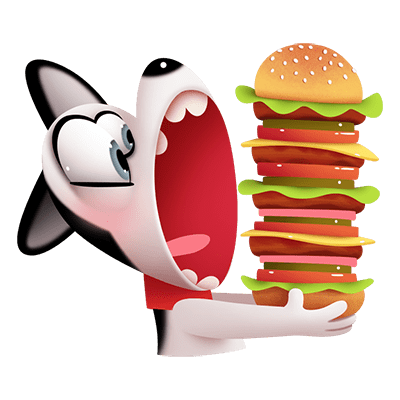  Hvordan uttales ordene? Hva betyr ordene?legen – leggen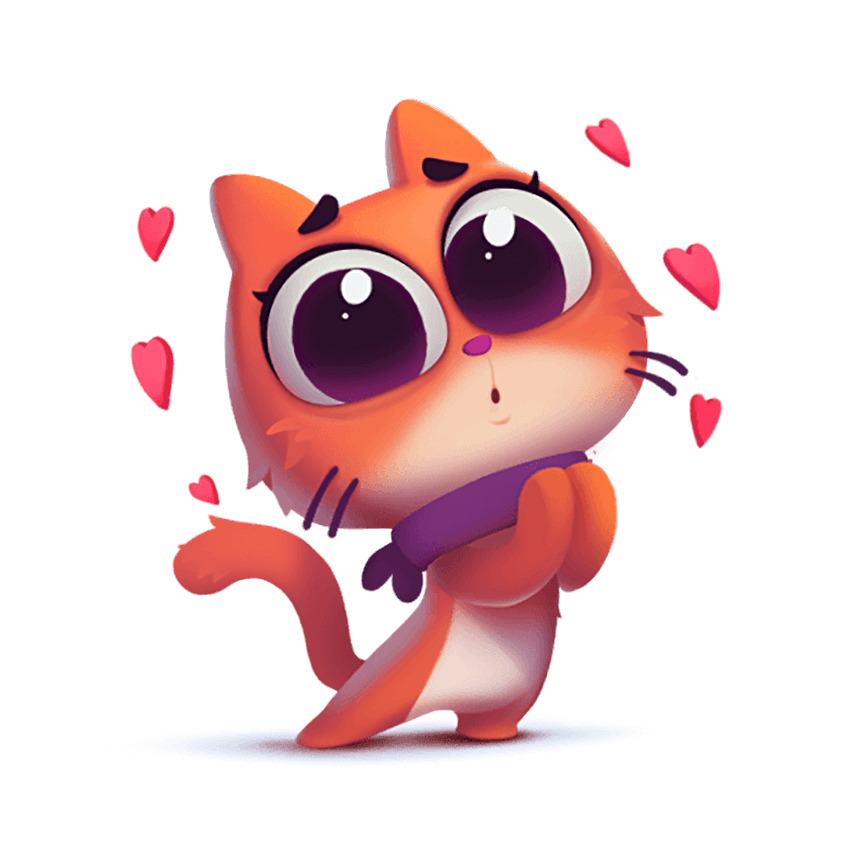 mase – massepus - pusspen – pennpiler - pillerspise – spissesprek - sprekkstreker - strekkertak – takktiger – tigger2. Klarer du å finne alle ordene på lista over i ordsalaten?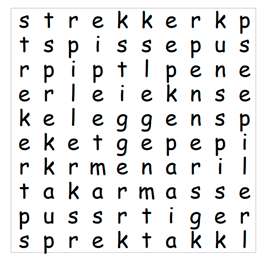 3. Bruk tabellen for å skrive ordene under. Les alle ordene høyt.4. Les setningene. Sett en ring rundt ordene som passer inn.Jeg ble sparket i legen / leggen da vi spilte fotball.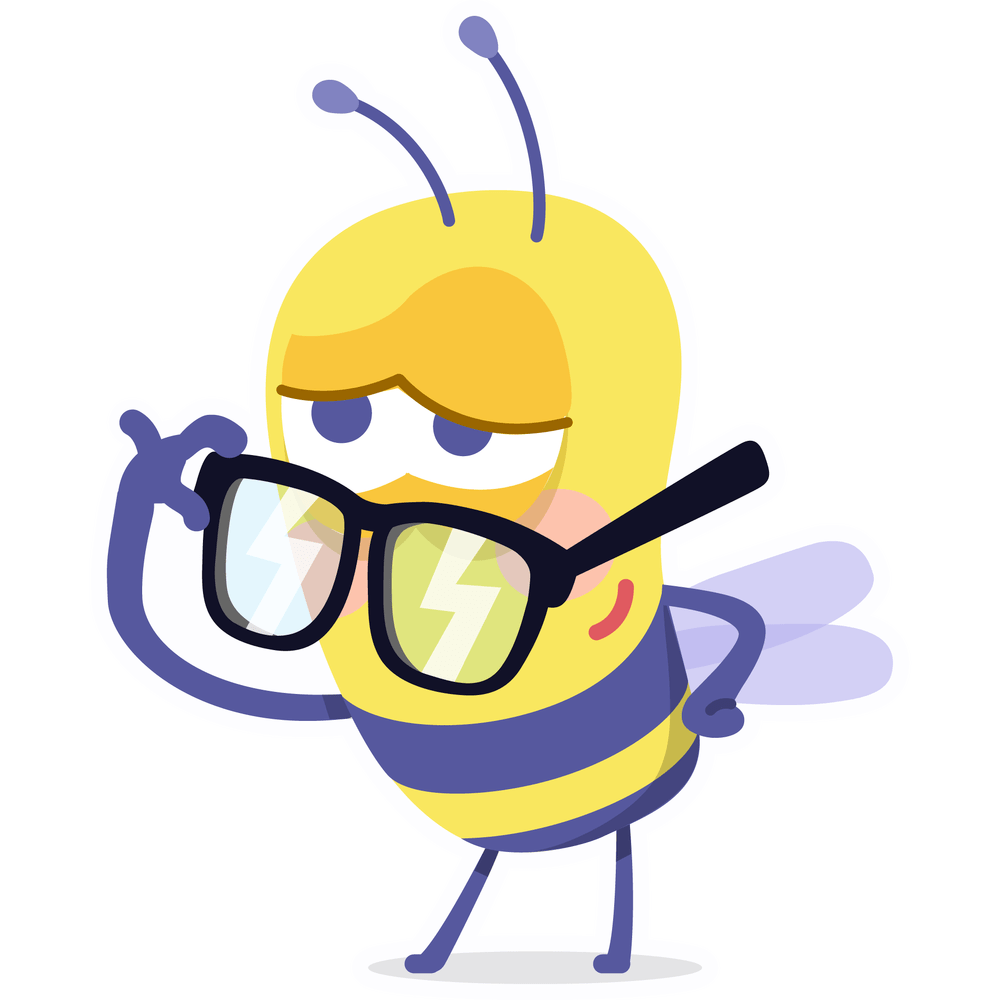 I morgen har jeg time hos legen / leggen kl. 13:00.Defne, nå må du slutte å mase / masse på meg!Vi fant mase / masse blåbær da vi var på tur.Vi så en kjempesøt pus / puss i parken i går.Skoene mine trenger en pus / puss.Kitty har en rød pen / penn.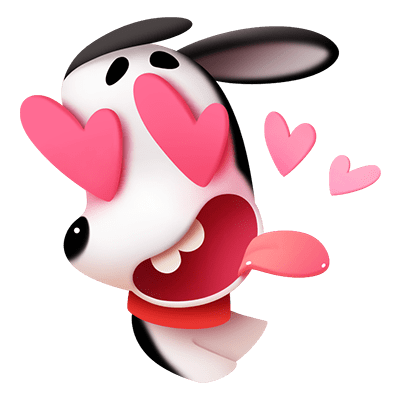 Doffen er en veldig pen / penn hund.Her ser du fem piler / piller: Legen ga meg piler / piller mot allergi.Jeg må spise / spisse blyanten min.Jeg skal spise / spisse lunsjen min.Hvis du trener mye, blir du sprek / sprekk.Drikkeflasken min leker / lekker, den har fått en sprek / sprekk.Arantza tegnet tre streker / strekker i boka si.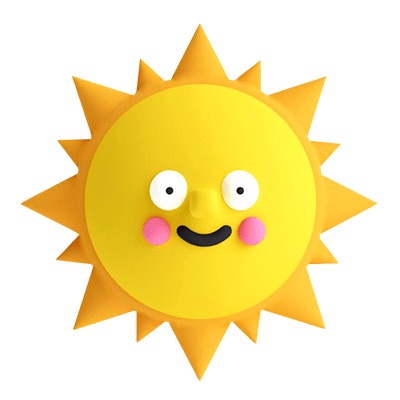 Solsikkene streker / strekker seg mot sola.- Husk å si tak / takk for maten!Hytta vår trenger et nytt tak / takk.Vi så en tiger / tigger i dyrehagen.Vi så en tiger / tigger på gata.5. Finn et blankt ark. Bruk tabellen på side 2 til å skrive en hemmelig beskjed til en venn.  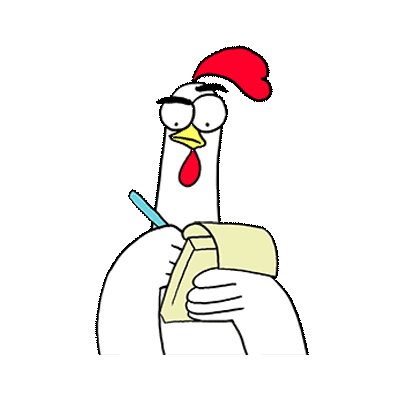 ABCDE1ABCDE2FGHIJ3KLMNO4PQRST5UVWXY6ZÆØÅ!E4D2B2E1C4A4D2B3B3E1C4C3A1D4D4E1D4A4C4E1A3A4E1D3D3D4A4D2D4D4E1B3E1B2E1D3E4A1A3A3A4A5D4D4E4C4E1A3E1C4D1A5E1C4A2B3D2D3A3E6